رٷساء مجلس القسم السابقون و الحالىرئيس القسم الحالى من 20 / 12 / 2019 الى الآنرئيس القسم الحالى من 28 / 05 / 2015 الى 19 / 12 / 2019رئيس القسم فى الفترة من 15 / 11 / 2013 الى  27 / 05 / 2015  قائم بأعمال رئيس القسم من  15 / 10 / 2012 الى 31 / 07 / 2013رئيس القسم فى الفترة من يوليو / 2009 الى  يوليو / 2012 رئيس القسم فى الفترة من يوليو / 2008 الى يوليو / 2009 رئيس القسم فى الفترة من يوليو / 2007 الى يوليو / 2008رئيس القسم فى الفترة من يوليو / 2005 الى   يوليو /  2007رئيس القسم فى الفترة من يوليو / 2001 الى  يوليو / 2005رئيس القسم فى الفترة من يوليو / 1995 الى يوليو / 2001مالأسممنالى1أ.د / عطية عبدالعزيز الفرجانى20 / 12 / 2019الأن2أ.د / محمد عبدالفتاح محمد فرحات28 / 05 / 201519 / 12 / 20193أ.د / مهدى محمد مهدى العرينى15 / 11 / 2013 27 / 05 / 2015  4أ.د / محمد عبدالفتاح محمد فرحات15 / 10 / 2012 31 / 07 / 20135أ.د / نادية عبد الوهاب همام السنباطييوليو / 2009  يوليو / 20126أ.د / حامد محمد بهى متولىيوليو / 2008يوليو / 20097أ.د / عبد اللطيف محمد عبد اللطيف الزينيوليو / 2007 يوليو / 20088أ.د / محى الدين مندور عبدالحميديوليو / 2005 يوليو /  20079أ.د / حامد محمد محمد الشيوىيوليو / 2001 يوليو / 200510أ.د / عاصم عبدالله العلايلىيوليو / 1995 يوليو / 2001الاسم		:  عـطـيه عبدالعزيز حسين الفرجانىالوظيفة الحالية	: أستاذ العنوان		: الملاك – أبوحماد - الشرقيةرقم المنزل		: 3274313-055  رقم الموبايل		: 01005705526البريد الالكتروني	el_fergany@ieee.orgLink to CV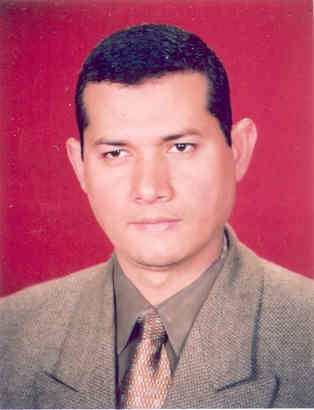 الاسم		:  محمد عبدالفتاح محمد فرحاتالوظيفة الحالية	: أستاذ متفرغالعنوان		: الغشام بالزقازيق – محافظة الشرقيةرقم المنزل		: 2364481-055  رقم الموبايل		: 01113062810البريد الالكتروني	: farahat707@hotmail.comLink to CV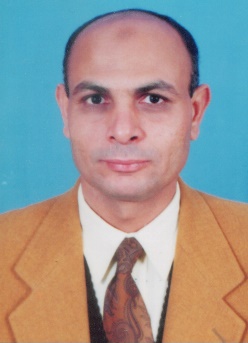 الاسم		:  مهدى محمد مهدى العرينىالوظيفة الحالية	: أستاذ متفرغالعنوان		: الغشام بالزقازيق - الشرقيةرقم المنزل		: 0552326936رقم الموبايل		: 011-1655926البريد الالكتروني	: elarinimm@yahoo.comLink to CV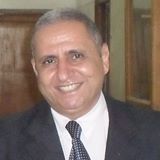 الاسم		:  محمد عبدالفتاح محمد فرحاتالوظيفة الحالية	: أستاذ متفرغالعنوان		: الغشام بالزقازيق – محافظة الشرقيةرقم المنزل		: 2364481-055  رقم الموبايل		: 01113062810البريد الالكتروني	: farahat707@hotmail.comLink to CVالاسم		:  نادية عبد الوهاب همام السنباطيالوظيفة الحالية	: أستاذ متفرغالعنوان		: ش. السلكاوي- المنصورة - دقهليةرقم المنزل		: 0502262360رقم الموبايل		: 010-5236051البريد الالكتروني	: n.elsonbaty@yahoo.comLink to CV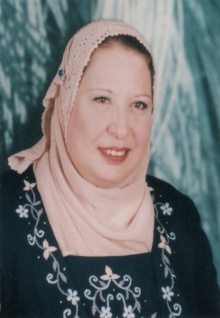 الاسم		:  حامد محمد بهى متولىالوظيفة الحالية	: أستاذ متفرغالعنوان		: الطیبة - الزقازیق – محافظة الشرقیةرقم المنزل		: 0552672411رقم الموبايل		: 0166568659   / 01147684214البريد الالكتروني	: hmb_metwally@hotmail.comLink to CV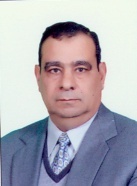 الاسم		:  عبد اللطيف محمد عبد اللطيف الزينالوظيفة الحالية	: أستاذ متفرغالعنوان		: كوم النور- ميت غمر - دقهليةرقم المنزل		: 0506980861رقم الموبايل		: 01221320612البريد الالكتروني	: prof.elzein@yahoo.comLink to CV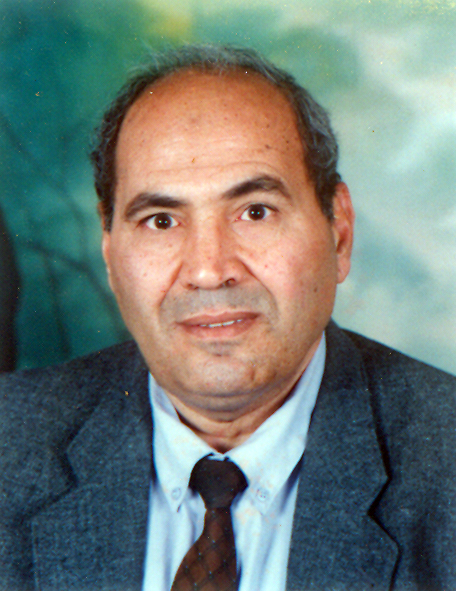 الاسم		:  محى الدين مندور عبدالحميدالوظيفة الحالية	: أستاذ متفرغالعنوان		: كفر الدير – منيا القمح - شرقيةرقم المنزل		: 055-3710088رقم الموبايل		: 0100-3553832البريد الالكتروني	: Mohy_Mandour@yahoo.comLink to CV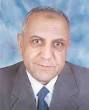 الاسم		:  حامد محمد محمد الشيوىالوظيفة الحالية	: أستاذ متفرغالعنوان		: الزمالك - القاهرةرقم المنزل		: رقم الموبايل		: البريد الالكتروني	: Link to CVالاسم		:  عاصم عبدالله العلايلىالوظيفة الحالية	: أستاذ متفرغالعنوان		: الزمالك - القاهرةرقم المنزل		: رقم الموبايل		: البريد الالكتروني	: Link to CV